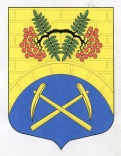 АДМИНИСТРАЦИЯ ПУТИЛОВСКОГО СЕЛЬСКОГО ПОСЕЛЕНИЯ КИРОВСКОГО МУНИЦИПАЛЬНОГО РАЙОНА ЛЕНИНГРАДСКОЙ ОБЛАСТИП О С Т А Н О В Л Е Н И Е   от 17 июля 2023 года № 195О признании утратившим силу постановления от 10.01.2023 №7 «Об утверждении Административного регламента по предоставлению муниципальной услуги «Прием в эксплуатацию после перевода жилого помещения в нежилое помещение или нежилого помещения в жилое помещение» на территории  муниципального  образования Путиловское сельское поселение  Кировского муниципального  района Ленинградской области»В соответствии с Федеральным законом от 27.07.2010 №210-ФЗ «Об организации предоставления государственных и муниципальных услуг»,      во исполнение решения заседания комиссии по повышению качества и доступности предоставления государственных и муниципальных  услуг в Ленинградской области, состоявшегося  29.06.2023, в связи с объединением с МР15 «Прием в эксплуатацию после переустройства и (или) перепланировки помещения, в том числе после перевода жилого помещения в нежилое помещение или нежилого помещения в жилое помещение,  в многоквартирном доме»:Постановление администрации МО Путиловское сельское поселение от 10.01.2023 №7 «Об утверждении Административного регламента по предоставлению муниципальной услуги «Прием в эксплуатацию после перевода жилого помещения в нежилое помещение или нежилого помещения в жилое помещение» на территории  муниципального  образования Путиловское сельское поселение  Кировского муниципального  района Ленинградской области» считать утратившим силу.Настоящее решение вступает в силу с даты подписания, подлежит опубликованию в газете «Ладога» и на официальном интернет-сайте Путиловского сельского поселения.Контроль за исполнением данного решения оставляю за собой.Глава муниципального образования                                          Н.А. ПранскунасРазослано: дело, прокуратура, газета «Ладога», оф.сайт.